Ceistean mu dheidhinn sgeulachd ghoirid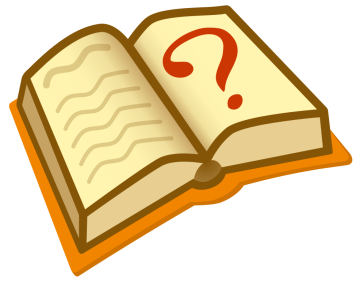 GnìomhTagh sgeulachd ghoirid.Leugh i.Leugh a-rithist i, ach an turas seo gabh notaichean cuideachd.Cruthaich co-dhiù 10 ceistean mu dheidhinn an sgeulachd ghoirid, a’ dèanamh cinnteach gu bheil na freagairtean uile ri lorg san teacs.Cruthaich duilleag-fhreagairt, a’ dèanamh cinnteach gu bheil na freagairtean agad uile ceart!Thoir seachad comharra freagarrach airson gach ceist (comharra airson gach pìos fiosrachaidh) m.e. mas e ‘geansaidh dearg’ am freagairt, thoir seachad dà chomarra (comharra airson ‘geansaidh’ agus comharra airson ‘dearg’).A-nis, feumaidh cuideigin eile anns a’ chlas an sgeulachd a thagh thu a leughadh agus na ceistean agad a fhreagairt.Ceartaich na freagairtean aca.Eòlasan agus Builean’S urrainn dhomh notaichean a sgrìobhadh agus an cur an òrdugh airson mo smaoineachadh a thoirt air adhart, fiosrachadh a ghleidheadh agus a chuimhneachadh,  ceistean a rannsachadh agus teacsaichean ùra a chruthachadh, a’ cleachdadh m’ fhacail fhìn mar a bhios iomchaidh.LIT 3-15a / LIT 4-15a’S urrainn dhomh notaichean is diofar sheòrsaichean sgrìobhaidh eile a chleachdadh gus smuaintean a chur ri chèile agus a thoirt air adhart, fiosrachadh a ghleidheadh agus a chuimhneachadh, ceistean a rannsachadh, co-dhùnaidhean a dhèanamh, no teacsa ùr a chruthachadh. Tha mi a’ tuigsinn cuin a tha e iomchaidh dhomh facail a thogail à goireasan agus cuin as còir puingean a chur nam fhacail fhìn. ’S urrainn dhomh taing a thoirt don fheadhainn bhon d’ fhuair mi fiosrachadh ann an dòigh iomchaidh. LIT 3-25aRubricBeachd an tidseirBeachd an sgoileirGu bhith air a choileanadhAir a choileanadhAir a choileanadh le cliùAir a shàr-choileanadhChan eil notaichean sam bith ann.Tha nas lugha na 10 ceistean ann.Chan eil tòrr de na freagairtean ri lorg san teacs.Chan eil tòrr de na freagairtean air an duilleag-fhreagairt ceart.Chan eil tòrr de na comharran freagarrach airson na ceistean.Tha beagan notaichean ann.Tha 10 ceistean ann.Tha na freagairtean ri lorg san teacs, mar as tric.Tha na freagairtean air an duilleag-fhreagairt ceart, mar as tric.Tha na comharran freagarrach airson na ceistean, mar as tric.Tha notaichean ann.Tha 11 no 12 ceistean ann.Tha freagairt no dhà nach eil ri lorg san teacs.Tha freagairt no dhà air an duilleag-fhreagairt nach eil ceart.Tha ceist no dhà ann far nach eil na comharran freagarrach.Tha tòrr notaichean ann.Tha còrr is 12 ceistean ann.Tha na freagairtean uile ri lorg san teacs.Tha na freagairtean air an duilleag-fhreagairt ceart.Tha na comharran uile freagarrach airson na ceistean.  